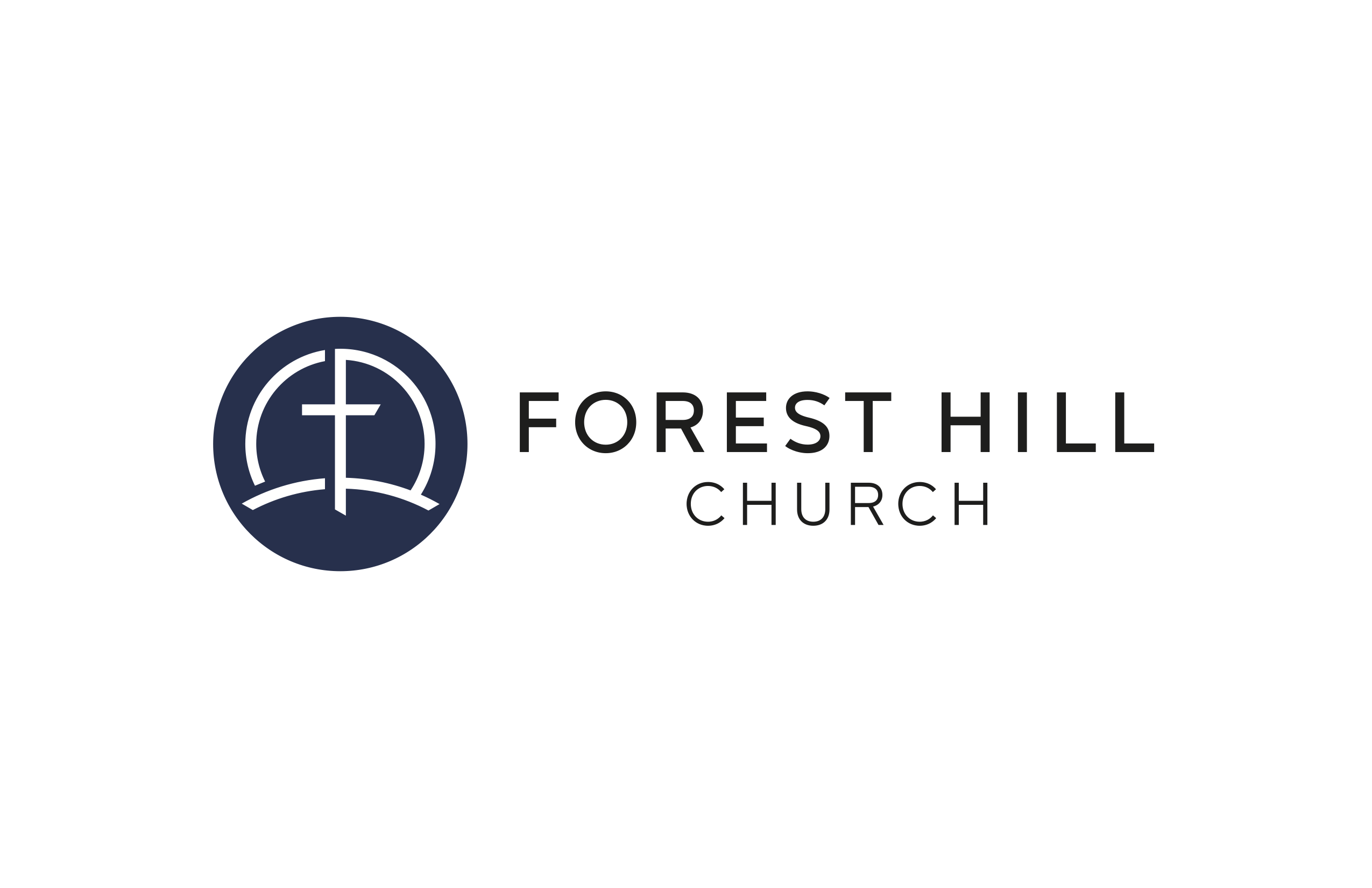 FHC WaiverThe FHC Liability Waiver is a required form, which must be completed online. Even if you have traveled on other GoGlobal trips, a new waiver is required for each trip. Please click on the link below to complete the waiver.https://na3.docusign.net/Member/PowerFormSigning.aspx?PowerFormId=b13f9229-b6be-4f29-a869-f4ad57b51750If you have any questions, please contact Alison Gamble at Alison.Gamble@foresthill.org. 